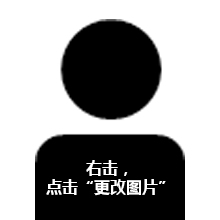 姓名/性别Office PLUS求职意向 PR实习或应届实践经历	2013.01-2013.03	北京OfficePLUS有限公司销售人员在Office专卖店从事销售工作，此前从未接受相关培训与学习，但在职其间表现良好，能够很好的适应工作环境，融入工作岗位，并快速学习掌握所销售商品的功能与特性，与同事相处愉快。	2012.09-2013.01	京豫希望小学英语支教教师	教授五年级学生英语课程，可以很好的活跃气氛，合理布置作业，认真批阅试卷。其间从未请假，从未找人代课，每周末始终坚持讲课，得到校方好评，深受学生喜爱。	2012.01-2015.01	汇爱婚礼策划婚礼督导安排布置婚礼会场，参与婚礼彩排的各个环节，与新人沟通交流，协调确认各方事物。在婚礼现场进行秩序维持工作，保证婚礼有序顺利进行。校园经历	2013.09-2014.01	学术支持计划	申请人立项申请成功，后与组员一同进行调研，分析数据，得出结论，完成结项论文。	2011.09-2012.06	Office大学学生会	媒体信息部干事参与学校举办的各大活动，在活动现场协调秩序，拍照记录，并撰写新闻稿联系方式手机	18010001000邮箱	officeplus@microsoft.com地址	北京市海淀区中关村东路1号清华科技园D座教育背景Office国际学院 国际经济与贸易专业本科 	2011.09-2015.07GPA 3.7/4.0 专业排名 1/60技能爱好Microsoft OfficeCET 6机动车驾驶C证普通话二级甲等摄影绘画乒乓球所获荣誉一等优秀奖学金北京市三好学生优秀学生干部校演讲比赛第二名